MODULO DI ACCESSO CIVICO GENERALIZZATO RIESAMEAl Responsabile della Prevenzione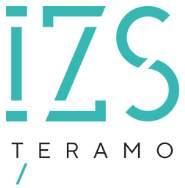 	della Corruzione e della Trasparenza	Istituto Zooprofilattico Sperimentale 	dell’Abruzzo e del Molise G. Caporale	Via Campo Boario snc - 64100 TERAMO	protocollo@pec.izs.it (per invii da PEC o e-mail)F.O.I.A. – ISTANZA DI RIESAME ACCESSO CIVICO GENERALIZZATO(ex art. 5, comma 2, del D.Lgs. n. 33/2013 e s.m.i.)La/il sottoscritta/o_______________________________________________ nata/o a __________________________il___________________________ residente in _________________________________________CAP _____________Provincia o Stato estero ________________________________ via__________________________________________tel _____________________________________ e-mail ___________________________________________________PEC __________________________________________indirizzo al quale inviare eventuali comunicazioni (se diverso dalla residenza): ________________________________________________________________________________________________CHIEDEai sensi e per gli effetti dell’art. 5, comma 2 e seguenti, del D.Lgs. n. 33/2013, come modificato dal D.Lgs. n. 97/2016, di esercitare il diritto di riesame sul diniego o accesso parziale ricevuto con nota del ____________________________ n. prot._____________ in riferimento all’istanza presentata dalla/o sottoscritta/o con nota del _______________________ n° vostro protocollo:___________________.Luogo e data __________________________Firma______________________________NOTA:ai sensi dell’art. 5 comma 7 del D.Lgs. 33/2013 e s.m.i., avverso la decisione dell’Amministrazione o in caso di richiesta di riesame avverso quella del Responsabile della Prevenzione della Corruzione e della Trasparenza, il richiedente può opporre ricorso al Tribunale amministrativo regionale ai sensi dell’art. 116 del codice del processo amministrativo di cui al D.Lgs. n. 104/2010Informativa sul trattamento dei dati personali fornito con la richiesta (ai sensi dell’art.13 del D.lgs. 196/2003)Finalità del trattamentoI dati personali verranno trattati dall’IZSAM per lo svolgimento delle proprie funzioni istituzionali in relazione al procedimento avviato.Natura del conferimentoIl conferimento dei dati personali è obbligatorio, in quanto in mancanza di esso non sarà possibile dare inizio al procedimento menzionato in precedenza e provvedere all’emanazione del provvedimento conclusivo stesso.Modalità di trattamentoIn relazione alle finalità di cui sopra, il trattamento dei dati personali avverrà con modalità informatiche e manuali, in modo da garantire la riservatezza e la sicurezza degli stessi.Categorie di soggetti ai quali i dati personali possono essere comunicati o possono venire a conoscenza in qualità di Responsabili o IncaricatiPotranno venire a conoscenza dei dati personali i dipendenti e i collaboratori, anche esterni, del Titolare e i soggetti che forniscono servizi strumentali alle finalità di cui sopra (come, ad esempio, servizi tecnici). Tali soggetti agiranno in qualità di Responsabili o Incaricati del trattamento. I dati personali potranno essere comunicati ad altri soggetti pubblici e/o privati unicamente in forza di una disposizione di legge o di regolamento che lo preveda.Diritti dell’interessatoAll’interessato sono riconosciuti i diritti di cui all’art. 7 del D.lgs. 196/2003 e, in particolare, il diritto di accedere ai propri dati personali, di chiederne la rettifica, l’aggiornamento o la cancellazione se incompleti, erronei o raccolti in violazione di legge, l’opposizione al loro trattamento o la trasformazione in forma anonima. Per l’esercizio di tali diritti, l’interessato può rivolgersi al Responsabile del trattamento dei dati.Titolare e Responsabile del trattamentoIl Titolare del trattamento dei dati è l’Istituto Zooprofilattico Sperimentale dell’Abruzzo e del Molise Giuseppe Caporale con sede in Via Campo Boario snc – 64100 TERAMO.Il Responsabile del trattamento è il Responsabile dell’Ufficio Relazioni con il Pubblico con uffici in via Campo Boario snc – 64100 TERAMO.